Приложение№4к Положению о региональном этапе Всероссийского конкурса «Учитель здоровья России - 2017»                                                                           В Оргкомитет регионального этапа Всероссийского конкурса 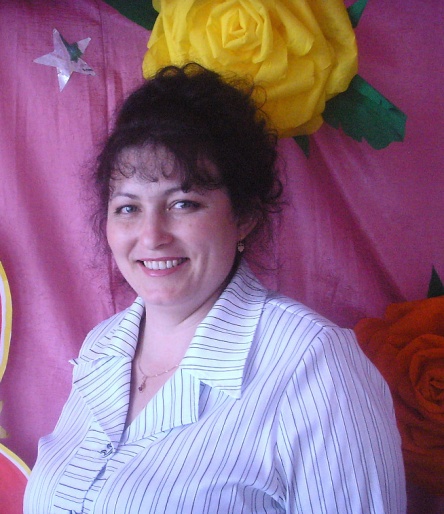 «Учитель здоровья России - 2017»Информационная картаучастника регионального  этапаВсероссийского конкурса«Учитель здоровья России - 2017»                                                                                      Шаламовой Елены НиколаевныПравильность сведений, представленных в информационной карте,  подтверждаю: 	Шаламова Елена Николаевна(подпись)	(фамилия, имя, отчество участника)« 10» октября  2017 г.1. Общие сведения1. Общие сведенияМуниципальное образованиеБелоглинскийНаселенный пунктс. Белая ГлинаДата рождения (день, месяц, год)29.01.1974Место рожденияс. Сизовка Сакского района Крымской областиАдрес личного сайта, страницы на сайте образовательного учреждения, блога и т. д., где можно познакомиться с участником и публикуемыми им материаламиnumi.ruАдрес школьного сайта в Интернетеddt-bg@mail.ru2. Работа2. РаботаМесто работы (наименование образовательного учреждения в соответствии с уставом)Муниципальное автономное учреждение дополнительного образования «Дом творчества Белоглинского района»Занимаемая должностьПедагог дополнительного образованияПреподаваемые предметыПрикладное творчество, техническое творчество (работа с 3Д ручкой)Классное руководство в настоящее время, в каком классеОбщий трудовой педагогический стаж (полных лет на момент заполнения анкеты)  22 года Квалификационная категория нетПочетные звания и награды (наименования и даты получения)нет3. Образование3. ОбразованиеНазвание и год окончания учреждения профессионального образованияКубанский государственный университет, 2012 гСпециальность, квалификация по дипломуУчитель-сурдопедагог4. Общественная деятельность4. Общественная деятельностьУчастие в общественных организациях (наименование, направление деятельности и дата вступления)Председатель профсоюзной организации МАУ ДО ДТ